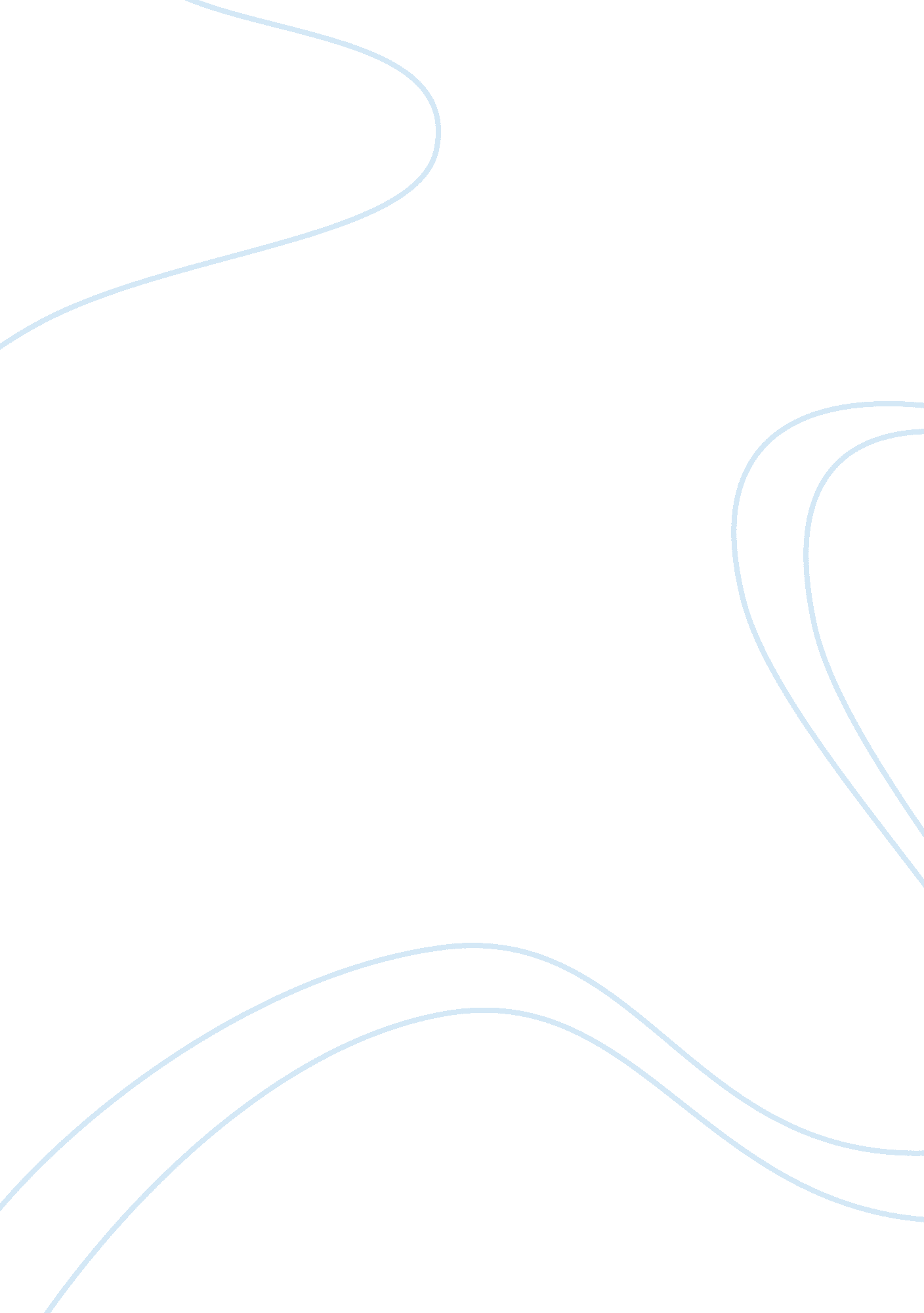 Law school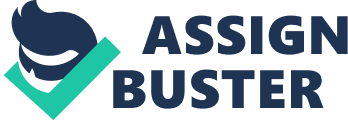 Law School-Personal ment Winston Churchill, in one of the most widely used quotes on vision, summarizes my insatiable crave for success in life by attaining the most effective education to become one of the most useful citizens of the world: " The farther backward you can look, the farther forward you are likely to see." (Churchill, 846) The realization of the past has always been, and will ever be, the driving force in my academic and professional career. Whenever I look backward, I can see the poverty my family suffered in Lebanon, the hardships I faced as a child, and the initial issues that I met on reaching this land. I have been the beacon of hope to my entire family, as I was the only person, for the last four generations, to be fortunate to complete College or even High School, and they always lacked the opportunity to lead a sufficient of life that I have for me today. This story of my past has always been the inspiration for my future, and the farther I look backward, the farther forward I am able to see and to proceed. Therefore, it is optimistic vision of life and the ability to look forward that helped me reach a higher status in life, and, today, I own a million dollar business and investments. In spite of my low beginnings, I have always persisted with the goal to become an attorney in life and have been successful to the date as I have completed my B. S. (Criminal Justice) in May 2008 from Virginia University. My unwavering aspiration for the career of an attorney has guided me here and I am definite about the way ahead to the attainment of my ultimate goal and success in life. 
I strongly believe that my person has been the creation of my past, and whatever I have grown to become or will ever reach to attain in my life is the result of my pat experiences. In other words, today I understand myself as a strongly determined and thriving person, who is able to become one of the leading attorneys of the time, and my awareness of the past always boosts me up to proceed successfully in life. I feel proud that I have developed myself to a person with highly optimistic outlook about life who would, at finding two pennies in the pocket, buy a piece of bread with one and a beautiful flower with the other. My past also taught me to be compassionate to fellow beings and I, in the present, make use of every opportunity to carry out a charitable activity from my plenty. Thus, my awareness of the past and its lessons helps me live a constructive life and make resolute and focused efforts for academic as well as professional achievements. 
My strong desire to become an attorney has ever been boosted by the consciousness of my great opportunity as opposed to its lack to the last four generations of my family. They could not attend a high school or graduate from a college, not because of the lack of desire to learn and succeed in life, but due to the lack of opportunity. This realization has ever driven me forward, and I have a resolute approach to become successful in life through my academic and professional excellence. Determined to become an attorney, I have successfully completed my B. S. and undergone internship at Commonwealth Attorney's Office, VA. I also possess the experience of being the Manager-Owner, Dairy Queen from July 2004 to the present, and the Manager Owner, Pita from January 2002- to December 2002. Therefore, I have acquired all the potential experience which guides me to this law school and I possess the most essential features required by a gentleman of this great profession. However, I strongly believe that my experience of the past and the awareness of my significant opportunity and blessing can lead me forward to the achievement of my life goal. 
Works Cited 
Churchill, Winston. 20, 000 quips & quotes. Evan Esar. (Ed). Barnes & Noble Publishing. P 846. 10 Dec. 2008. . 